Руководство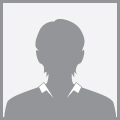 Орос Юлия Викторовна
Заведующий
Тел.: (3953) 35-08-10
E-Mail: Teremok-Oros@mail.ru